EYFS Leader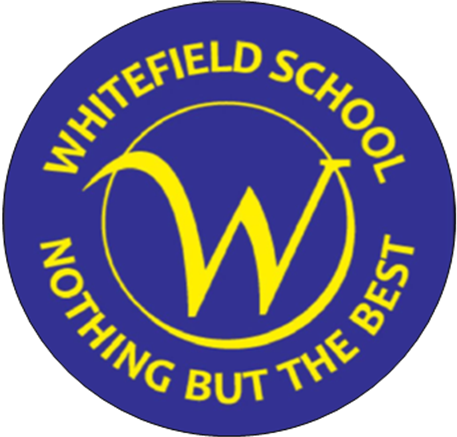 EYFS Leader & TLR2 : Main Pay Scale/Upper Pay Scale dependent on skills and experience. An exciting opportunity has arisen for an inspirational, dynamic and suitably qualified EYFS Leader to join our team. The new leader will be responsible for leading our EYFS across Nursery and Reception.  The ideal candidate will be an outstanding teacher with strong expertise and a sound working knowledge of high quality Early Years provision. They will be a creative, innovative leader who strives consistently to improve learning and research the most up to date EYFS practice. They will demonstrate initiative, strong interpersonal skills and the ability to work independently and as part of a team and  will play a pivotal role in delivering the best educational experiences for the children. We are looking for someone who:Is an outstanding EYFS practitioner with excellent, up to date knowledge of the EYFS curriculum.  Experience of both FS1 and FS2 is essential.Secures high rates of progress through vibrant and engaging learning.Can use their understanding of, and commitment to the learning process to impact every learner. Maintains a safe, stimulating, rich and purposeful learning environment to optimise learning.Takes responsibility and used on-going assessments to measure progress and adapt teaching and learning.Is able to lead systems for data assessment and tracking to ensure the majority of children reach GLD and more than expected progress.Builds strong, positive relationships with all stakeholders. Effectively implements the latest educational thinking and research.Contributes to the school’s values and ethosInspires others, leads by example and is eager to develop leadership skills.Is self-reflective and continuously strives to improve practice and that of others.Has the vision, drive and strong interpersonal skills to bring the best out of others.Will be a crucial member of the SLT.In return we can offer:Children who are happy and love to learn.Highly committed, friendly and supportive staff.A culture where all teachers promote the school ethos of Golden Opportunities for Achievement and Learning.A commitment to high quality professional development. Our school is committed to safeguarding children and has safer recruitment procedures in keeping with DFE statutory guidance. Job Description:  Early Years Class Teacher . Job Title: Class Teacher  of EYFS Job Purpose:The Class Teacher will:ensure high standards of teaching and learning.teach a class of pupils, and ensure that planning, preparation, recording, assessment and reporting meet their varying learning and social needs.maintain the positive ethos and core values of the school, both inside and outside the classroom.work alongside other professionals in a cooperative and open manner.ensure that all teacher standards are met.Duties:The  Teacher will:plan, assess and deliver quality lessons which ensure continuity of curriculum provision.implement agreed school policies and guidelines; adhere to all safeguarding policy and procedure.support all initiatives decided by the Headteacher and staff;ensure that there is consistency of approach in identifying and addressing the needs of the children;use different teaching methods and pedagogy to ensure all pupils are engaged in learning.plan appropriately to meet the needs of all pupils, through differentiation of tasks, ensuring key objectives of the curriculum are met.personalise learning to provide opportunities for all learners to achieve their potential.be able to set clear targets, based on prior attainment, for pupils’ learning.provide a stimulating learning environment meeting the needs of all learners and the curriculum, where resources can be accessed appropriately by all pupils; produce displays that reflect the high quality learning that is taking place.report to parents on the development, progress, behaviour, health and safety issues, and attainment of pupils.maintain good order and discipline amongst all pupils, in accordance with the school's behaviour policy.Skills:The Teacher will:be an outstanding classroom practitionerhave a good standard of spoken and written English.know how to identify and support children and young people whose progress, development or well-being is affected by changes or difficulties in their personal circumstances, and when to refer them to colleagues for specialist support.participate in meetings and training which relate to the school's leadership, curriculum, administration or organisation or the teachers own personal development.where appropriate, communicate and co-operate with specialists from outside agencies.lead, organise, train and direct support staff within the classroom.participate in the performance management system for the appraisal of their own performance,.be a curriculum co-ordinator for a subject or activities and facilitate or lead  staff training.be part of the community of the school, work as a team member, and share effective practice.help to organise or support extra-curricular activities or events, in accordance with a healthy work life balance.